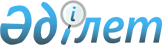 Түлкібас аудандық мәслихатының 2013 жылғы 21 тамыздағы № 18/2-05 "Әлеуметтік көмек көрсетудің, оның мөлшерлерін белгілеудің және мұқтаж азаматтардың жекелеген санаттарының тізбесін айқындаудың қағидасын бекіту туралы" шешімі жойылды деп тану туралыОңтүстік Қазақстан облысы Түлкібас аудандық мәслихатының 2015 жылғы 30 маусымдағы № 41/9-05 шешімі      Қазақстан Республикасының "Қазақстан Республикасындағы жергілікті мемлекеттік басқару және өзін-өзі басқару туралы" Заңының 7 бабы 5 тармағына сәйкес аудандық мәслихат ШЕШІМ ҚАБЫЛДАДЫ:

      Аудандық мәслихатының 2013 жылғы 21 тамыздағы № 18/2-05 "Әлеуметтік көмек көрсетудің, оның мөлшерлерін белгілеудің және мұқтаж азаматтардың жекелеген санаттарының тізбесін айқындаудың қағидасын бекіту туралы" шешімі жойылды деп тану туралы" (Нормативтік құқықтық кесімдерді мемлекеттік тіркеу тізілімінде 2377 тіркеу нөмірімен 2013 жылдың 16 қыркүйегінде тіркелген, 2013 жылғы 20 қыркүйектегі № 82-83 аудандық Шамшырақ" газетінде жарияланған) шешімінің күші жойылды деп танылсын.

      2. Түлкібас аудандық мәслихатының 2014 жылғы 30 қыркүйектегі № 33/9-05 "Түлкібас аудандық мәслихатының 2013 жылғы 21 тамыздағы № 18/2-05 "Әлеуметтік көмек көрсетудің, оның мөлшерлерін белгілеудің және мұқтаж азаматтардың жекелеген санаттарының тізбесін айқындаудың қағидасын бекіту туралы" шешіміне өзгерістер мен толықтырулар енгізу туралы" (Нормативтік құқықтық кесімдерді мемлекеттің тіркеу тізілімінде 2848 нөмірмен тіркелген, "Шамшырақ" газетінде 2014 жылдың 31 қазанында жарияланған) шешімінің күші жойылды деп танылсын.

      Ескерту. Шешім 2-тармақпен толықтырылды - Оңтүстiк Қазақстан облысы Түлкібас аудандық мәслихатының 28.09.2016 № 6/13-06 шешімімен.


					© 2012. Қазақстан Республикасы Әділет министрлігінің «Қазақстан Республикасының Заңнама және құқықтық ақпарат институты» ШЖҚ РМК
				
      Аудандық мәслихат

      сессиясының төрағасы

А.Нұранов

      Аудандық мәслихаттың хатшысы

А.Сапаров
